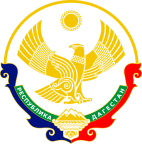                                                         МИНИСТЕРСТВО ОБРАЗОВАНИЯ И НАУКИ РЕСПУБЛИКИ ДАГЕСТАНМКОУ «Бугленская СОШ имени Ш.И.Шихсаидова»Россия, республика  Дагестан, 368210, Буйнакский район село Буглен  ул. Спортивная 6.                                           e-mail: shkola.buglen@mail.ru    ОГРН: 1030500714793   ИНН: 050700966                                                                                                                                                 Отчет о проделанной работе по второму  этапу всероссийской межведомственной комплексной оперативно-профилактической операции «Дети России – 2019»МБОУ «Бугленская СОШ им. Ш.И.Шихсаидова»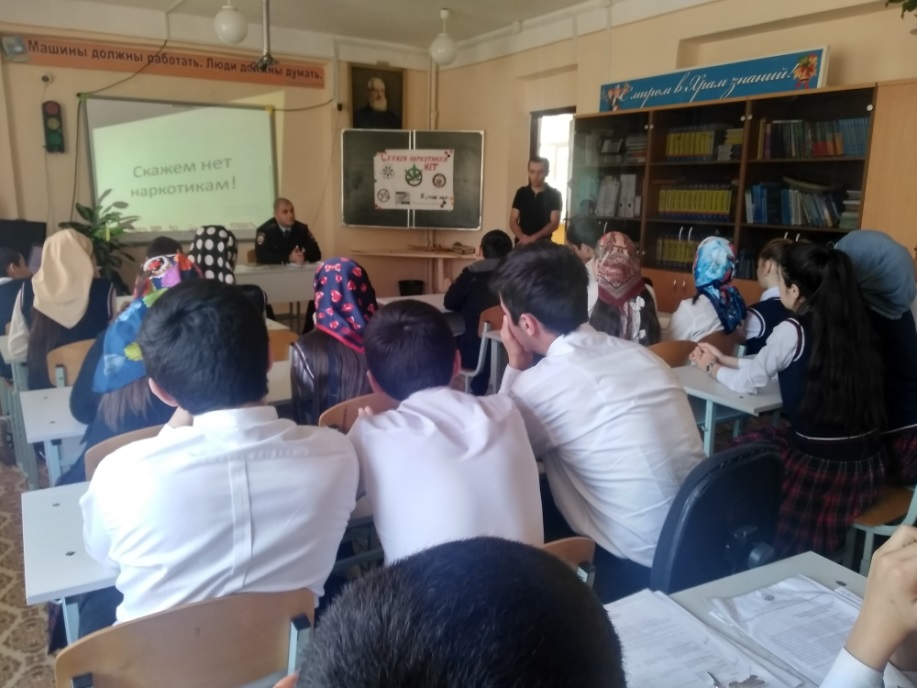 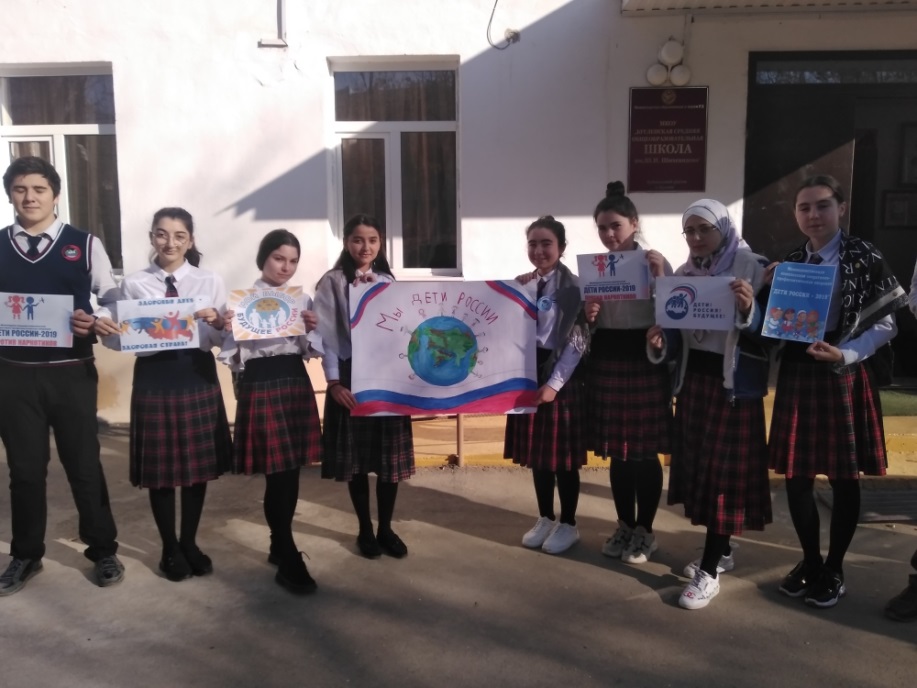 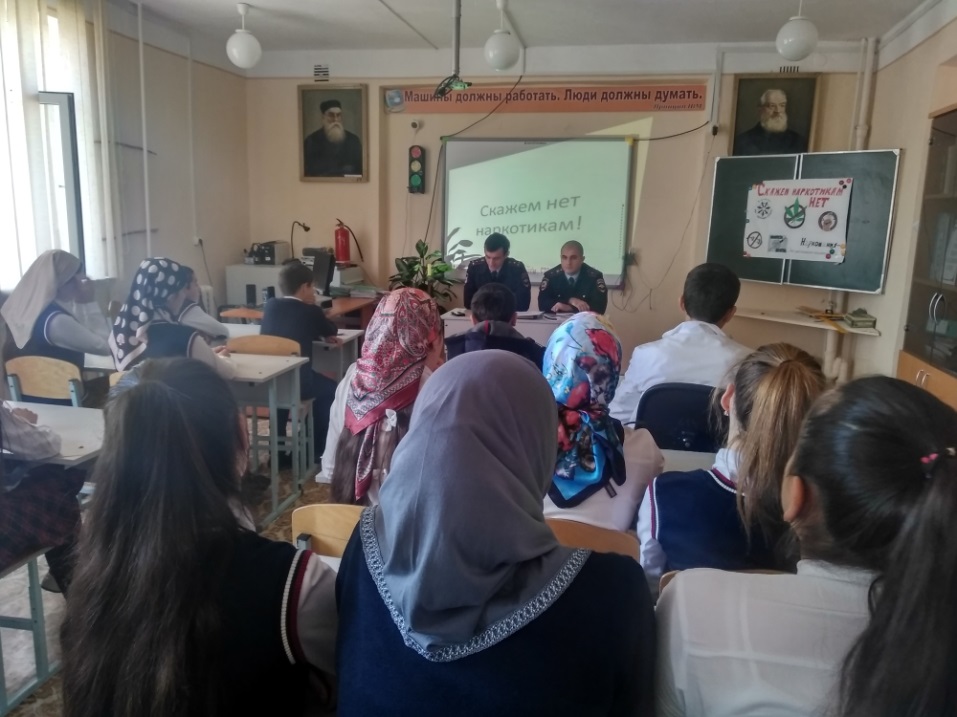               Акция «Мы дети России»	Открытый урок «Скажем нет наркотикам»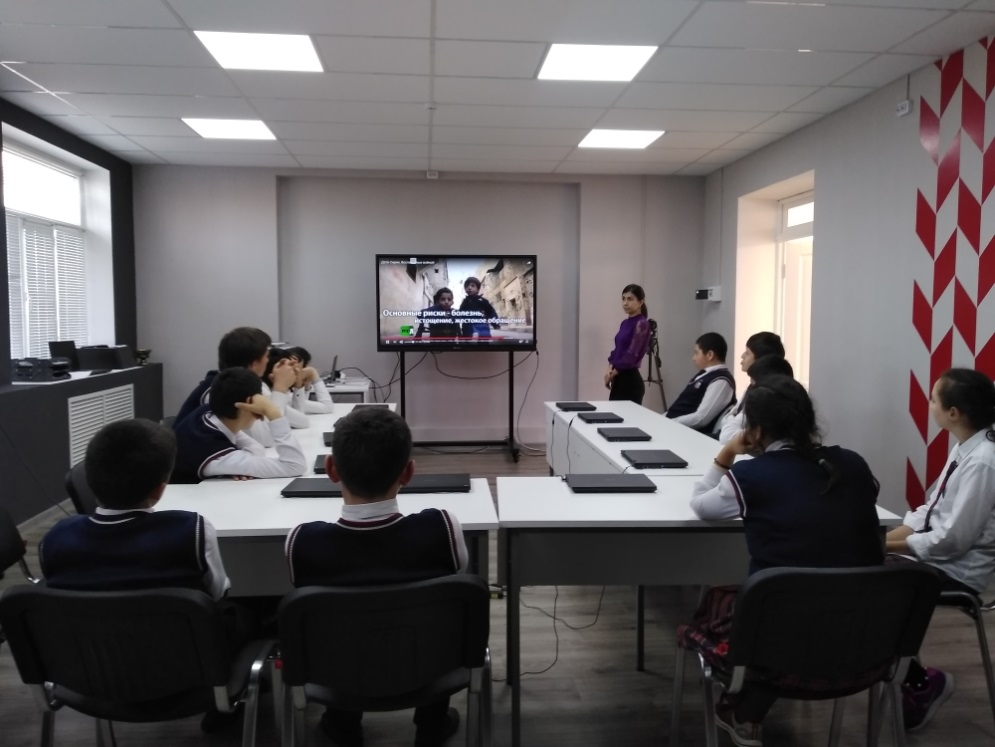 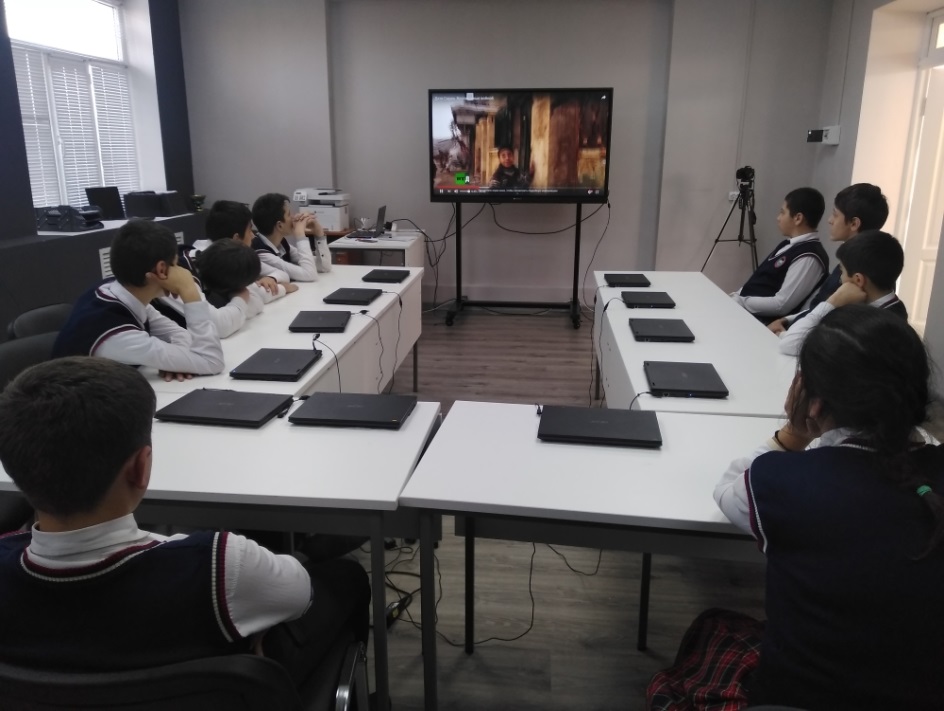 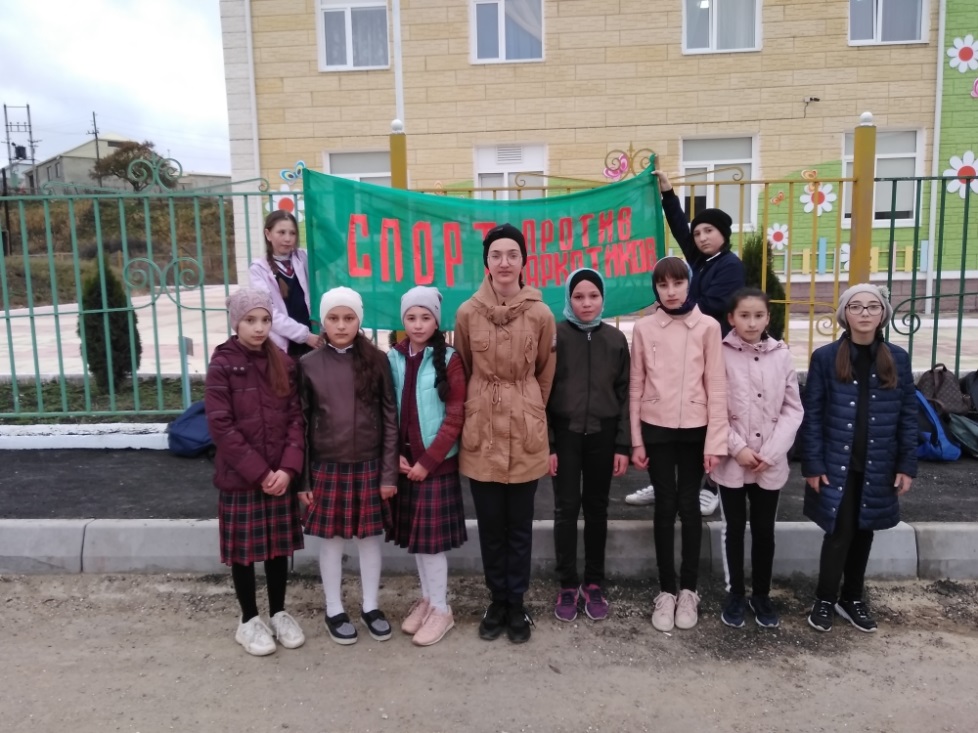 Показ документального фильма «Дети Сирии воспитанные войной»	                                                                                 Спортивный турнир «Спорт против наркотиков»№ п/пНаименование мероприятияФорма мероприятияКоличество образовательных организаций, охваченных данным мероприятием (Вначале дать общую цифру; затем рядом, в скобках, дать перечень ОО, в которых прошло данное мероприятие.)Количество охваченных детей с указаниемпараллели классовКоличество охваченных родителейКоличество приглашенных с указанием ФИО, должностиСсылка на сайт образовательной организации, в которой прошло данное мероприятие (наиболее значимые мероприятия) «Мы дети России»               АкцияМБОУ «Бугленская СОШ»10-11кл  (12 уч-ся)«Скажем нет наркотикам»Открытый урокМБОУ «Бугленская СОШ»9 кл(24 уч-ся)5Инспектор по ПДН  Казиев  Джамал Казимович.Зам.по безопасностиШанавазов Салимхан Ф. Педагог- психолог Залимханова Д.Р.Зам по ВР.Джахбарова Д.Г. «Мы дети России»Конкурс рисункаМБОУ «Бугленская СОШ»7б(18 уч-ся)Педагог- психолог Залимханова Д.Р.Зам по ВР.Джахбарова Д.Г.«Дети Сирии воспитанные войной»Показ документального фильма МБОУ «Бугленская СОШ»8 кл(15уч-ся)Педагог- психолог Залимханова Д.Р.Зам по ВР.Джахбарова Д.Г.Социальный-педагог Хасаева У.А.«Спорт против наркотиков»Спортивный турнирМБОУ «Бугленская СОШ»6-7 кл (27уся)8-9кл(39 уч-ся)10-11 кл(12уч-ся)10Зам по ВР Джахбарова Д.Г.Учитель по физ-реЮсупов Б.П.Зам по безопасности Шанавазов С.Ф.Педагог-психолог Залимханова Д.Р.